DEFENSIVE OG KONKURRERENDE MELDINGERDEFENSIVE OG KONKURRERENDE MELDINGERUDSPIL & SIGNALERUDSPIL & SIGNALERUDSPIL & SIGNALERUDSPIL & SIGNALERUDSPIL & SIGNALERUDSPIL & SIGNALERUDSPIL & SIGNALERUDSPIL & SIGNALERUDSPIL & SIGNALERSYSTEMKORTTIL HOLDTURNERINGSYSTEMKORTTIL HOLDTURNERINGSYSTEMKORTTIL HOLDTURNERINGSYSTEMKORTTIL HOLDTURNERING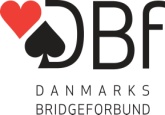 Indmeldinger (Stil; Svar; 1/2-trækket; Genåbning)Indmeldinger (Stil; Svar; 1/2-trækket; Genåbning)Åbningsudspil (Stil)Åbningsudspil (Stil)Åbningsudspil (Stil)Åbningsudspil (Stil)Åbningsudspil (Stil)Åbningsudspil (Stil)Åbningsudspil (Stil)Åbningsudspil (Stil)Åbningsudspil (Stil)SYSTEMKORTTIL HOLDTURNERINGSYSTEMKORTTIL HOLDTURNERINGSYSTEMKORTTIL HOLDTURNERINGSYSTEMKORTTIL HOLDTURNERING1 Trin: ca. 6-17HP; (4)5+ Farve1 Trin: ca. 6-17HP; (4)5+ FarveUdspilUdspilUdspilMakkers farveMakkers farveSYSTEMKORTTIL HOLDTURNERINGSYSTEMKORTTIL HOLDTURNERINGSYSTEMKORTTIL HOLDTURNERINGSYSTEMKORTTIL HOLDTURNERING2 Trin: ca. 10-17HP; 5+ Farve2 Trin: ca. 10-17HP; 5+ FarveFarveFarveFarveFarve2,4,2,4,2,4,sammesammeSYSTEMKORTTIL HOLDTURNERINGSYSTEMKORTTIL HOLDTURNERINGSYSTEMKORTTIL HOLDTURNERINGSYSTEMKORTTIL HOLDTURNERING fordeling/farvekvalitet vigtig ved minimum fordeling/farvekvalitet vigtig ved minimumSansSansSansSans2,4,2,4,2,4,sammesammeTurneringTurneringÅben rækkeÅben rækkeHoldnr.7(1x)-p-(1y)-2y er naturligt og for at spille.(1x)-p-(1y)-2y er naturligt og for at spille.Senere i spilletSenere i spilletSenere i spilletSenere i spillet2,4,2,4,2,4,sammesammeDivision/RækkeDivision/Række3. division øst3. division østHoldnr.7  Svar: Overmelding=ca. 10+ og fit; Ny farve er RK; Sans er  Svar: Overmelding=ca. 10+ og fit; Ny farve er RK; Sans erGennem spilførerGennem spilførerGennem spilførerGennem spilfører2,4,62,4,62,4,6sammesammeMedl.nr./navnMedl.nr./navn30652Henrik KnudsenHenrik KnudsenHenrik KnudsennaturligtnaturligtØvrigt:Øvrigt:Medl.nr./navnMedl.nr./navn81357Jesper PoulsenJesper PoulsenJesper PoulsenIndmelding 1ut (2./4. hånd; Svar; Genåbning)Indmelding 1ut (2./4. hånd; Svar; Genåbning)Udspil  (hvad det udspillede kort typisk er fra)Udspil  (hvad det udspillede kort typisk er fra)Udspil  (hvad det udspillede kort typisk er fra)Udspil  (hvad det udspillede kort typisk er fra)Udspil  (hvad det udspillede kort typisk er fra)Udspil  (hvad det udspillede kort typisk er fra)Udspil  (hvad det udspillede kort typisk er fra)Udspil  (hvad det udspillede kort typisk er fra)Udspil  (hvad det udspillede kort typisk er fra)SYSTEMSYSTEMSYSTEMSYSTEMSYSTEMSYSTEM2. hånd: 15 – 18 SVAR = sYSTEM2. hånd: 15 – 18 SVAR = sYSTEMUdspilUdspilUdspilMod farveMod farveMod farveMod sansMod sansMod sansGrundsystem og generel stilGrundsystem og generel stilGrundsystem og generel stilGrundsystem og generel stilGrundsystem og generel stilGrundsystem og generel stil4.HÅND: 11 -14. SVAR = sYSTEM4.HÅND: 11 -14. SVAR = sYSTEMEsEsEsEKx, EKx, EKx, SammeSammeSamme5 korts major5 korts major5 korts major5 korts major5 korts major5 korts major(1x)-p-(1y)-1N: 15-18, SVAR = sYSTEM(1x)-p-(1y)-1N: 15-18, SVAR = sYSTEMKongeKongeKongeEKx, KDx, KxEKx, KDx, KxEKx, KDx, KxSammeSammeSammeDameDameDameDBx, DxDBx, DxDBx, DxEDB(x), DB(x)EDB(x), DB(x)EDB(x), DB(x)Med 3-3 i minor åbnes med bedste minorMed 3-3 i minor åbnes med bedste minorMed 3-3 i minor åbnes med bedste minorMed 3-3 i minor åbnes med bedste minorMed 3-3 i minor åbnes med bedste minorMed 3-3 i minor åbnes med bedste minorBondeBondeBondeKB10(x), B10(x), BxKB10(x), B10(x), BxKB10(x), B10(x), BxSamme + EB10(x) Samme + EB10(x) Samme + EB10(x) Springindmeldinger (Stil; Svar; Usædvanlig sans)Springindmeldinger (Stil; Svar; Usædvanlig sans)101010H109(x), 109(x), 10xH109(x), 109(x), 10xH109(x), 109(x), 10xSammeSammeSammeGenerelt:  2UT= DE 2 LAVESTE FARVERGenerelt:  2UT= DE 2 LAVESTE FARVER999H9xH9xH9xSammeSammeSamme1UT åbning: (11)12 – 14 (11)12 – 14 (11)12 – 14 (11)12 – 14 (11)12 – 14 2-trækket: 6-farve, ca. 3-102-trækket: 6-farve, ca. 3-101UT svar: 5-95-95-95-95-93+-trækket:  6farve ++3+-trækket:  6farve ++LavtLavtLavtHxxX(x),  HXx, xXxHxxX(x),  HXx, xXxHxxX(x),  HXx, xXxAtitudeAtitudeAtitude2-o-1 svar: 10+10+10+10+10+Genåbning:  Ca. 13-16 med god 6-farveSignaler i prioriteret orden (l; u; k; a; f)Signaler i prioriteret orden (l; u; k; a; f)Signaler i prioriteret orden (l; u; k; a; f)Signaler i prioriteret orden (l; u; k; a; f)Signaler i prioriteret orden (l; u; k; a; f)Signaler i prioriteret orden (l; u; k; a; f)Signaler i prioriteret orden (l; u; k; a; f)Signaler i prioriteret orden (l; u; k; a; f)Signaler i prioriteret orden (l; u; k; a; f)Meldinger, som kan kræve særligt forsvarMeldinger, som kan kræve særligt forsvarMeldinger, som kan kræve særligt forsvarMeldinger, som kan kræve særligt forsvarMeldinger, som kan kræve særligt forsvarMeldinger, som kan kræve særligt forsvarCuebid med/uden Spring (Stil; Svar; Genåbning)Cuebid med/uden Spring (Stil; Svar; Genåbning)L=Lige;   U=Ulige;   K=Kald;   A=Afvisning;   F=FarveskiftL=Lige;   U=Ulige;   K=Kald;   A=Afvisning;   F=FarveskiftL=Lige;   U=Ulige;   K=Kald;   A=Afvisning;   F=FarveskiftL=Lige;   U=Ulige;   K=Kald;   A=Afvisning;   F=FarveskiftL=Lige;   U=Ulige;   K=Kald;   A=Afvisning;   F=FarveskiftL=Lige;   U=Ulige;   K=Kald;   A=Afvisning;   F=FarveskiftL=Lige;   U=Ulige;   K=Kald;   A=Afvisning;   F=FarveskiftL=Lige;   U=Ulige;   K=Kald;   A=Afvisning;   F=FarveskiftL=Lige;   U=Ulige;   K=Kald;   A=Afvisning;   F=FarveskiftÅbent forsvar-aftaler:Åbent forsvar-aftaler:Åbent forsvar-aftaler:Åbent forsvar-aftaler:Åbent forsvar-aftaler:Åbent forsvar-aftaler:Michaels  ca 8 - 14. På MA: 5ama + 5+ minorMichaels  ca 8 - 14. På MA: 5ama + 5+ minorMakkers udspilMakkers udspilModp. udspilModp. udspilModp. udspilAfkast2♣ = krav /  Svar = Lauge2♣ = krav /  Svar = Lauge2♣ = krav /  Svar = Lauge2♣ = krav /  Svar = Lauge2♣ = krav /  Svar = Lauge2♣ = krav /  Svar = Lauge                                   På MI: 5+♥-5+♠                                   På MI: 5+♥-5+♠Farve11K+A K+A L/UL/UL/UF2♦ = Multi 0-8 = 6 farve major eller stærk ruder 22 2♦ = Multi 0-8 = 6 farve major eller stærk ruder 22 2♦ = Multi 0-8 = 6 farve major eller stærk ruder 22 2♦ = Multi 0-8 = 6 farve major eller stærk ruder 22 2♦ = Multi 0-8 = 6 farve major eller stærk ruder 22 2♦ = Multi 0-8 = 6 farve major eller stærk ruder 22 Spring =HoldspørgeSpring =Holdspørge222♥/♠ = 6+farve 9 - 132♥/♠ = 6+farve 9 - 132♥/♠ = 6+farve 9 - 132♥/♠ = 6+farve 9 - 132♥/♠ = 6+farve 9 - 132♥/♠ = 6+farve 9 - 13Genåbning: Som direkteGenåbning: Som direkteSom direkte333nt = God spær i minor3nt = God spær i minor3nt = God spær i minor3nt = God spær i minor3nt = God spær i minor3nt = God spær i minorMod sans (Stærk/Svag; Genåbning; Passet hånd)Mod sans (Stærk/Svag; Genåbning; Passet hånd)Sans11K+AK+AL/UL/UL/UAndet:Andet:Andet:Andet:Andet:Andet:Dbl = straf mod Svag. Dbl = 6 farve minor mod stærkDbl = straf mod Svag. Dbl = 6 farve minor mod stærk22Liping MichaelsLiping MichaelsLiping MichaelsLiping MichaelsLiping MichaelsLiping Michaels2♣ = Begge ma2♣ = Begge ma332♦ = Enfarvet ma (xxxxxx)2♦ = Enfarvet ma (xxxxxx)Signaler (Beskrivelse; inkl. trumfsignaler)Signaler (Beskrivelse; inkl. trumfsignaler)Signaler (Beskrivelse; inkl. trumfsignaler)Signaler (Beskrivelse; inkl. trumfsignaler)Signaler (Beskrivelse; inkl. trumfsignaler)Signaler (Beskrivelse; inkl. trumfsignaler)Signaler (Beskrivelse; inkl. trumfsignaler)Signaler (Beskrivelse; inkl. trumfsignaler)Signaler (Beskrivelse; inkl. trumfsignaler)2ma = 5+ma-4+mi2ma = 5+ma-4+miKald/afvisning: OmvendtKald/afvisning: OmvendtKald/afvisning: OmvendtKald/afvisning: OmvendtKald/afvisning: OmvendtKald/afvisning: OmvendtKald/afvisning: OmvendtKald/afvisning: OmvendtKald/afvisning: OmvendtMod spærreåbning (Dbl.; Cuebids; Spring; sans)Mod spærreåbning (Dbl.; Cuebids; Spring; sans)Markeringer:  MalmøMarkeringer:  MalmøMarkeringer:  MalmøMarkeringer:  MalmøMarkeringer:  MalmøMarkeringer:  MalmøMarkeringer:  MalmøMarkeringer:  MalmøMarkeringer:  MalmøOpl dbl (Lebensohl-svar)Opl dbl (Lebensohl-svar)Farveskift:  LavinthalFarveskift:  LavinthalFarveskift:  LavinthalFarveskift:  LavinthalFarveskift:  LavinthalFarveskift:  LavinthalFarveskift:  LavinthalFarveskift:  LavinthalFarveskift:  LavinthalCuebid på 2ma = holdspørgeCuebid på 2ma = holdspørge1. afkast :  K/A mod farve markering mod sans1. afkast :  K/A mod farve markering mod sans1. afkast :  K/A mod farve markering mod sans1. afkast :  K/A mod farve markering mod sans1. afkast :  K/A mod farve markering mod sans1. afkast :  K/A mod farve markering mod sans1. afkast :  K/A mod farve markering mod sans1. afkast :  K/A mod farve markering mod sans1. afkast :  K/A mod farve markering mod sans2ut= 15 - 182ut= 15 - 18Leaping MichaelsLeaping MichaelsDOBLINGERDOBLINGERDOBLINGERDOBLINGERDOBLINGERDOBLINGERDOBLINGERDOBLINGERDOBLINGEROplysningsdobling  (Stil; Svar; Genåbning)Oplysningsdobling  (Stil; Svar; Genåbning)Oplysningsdobling  (Stil; Svar; Genåbning)Oplysningsdobling  (Stil; Svar; Genåbning)Oplysningsdobling  (Stil; Svar; Genåbning)Oplysningsdobling  (Stil; Svar; Genåbning)Oplysningsdobling  (Stil; Svar; Genåbning)Oplysningsdobling  (Stil; Svar; Genåbning)Oplysningsdobling  (Stil; Svar; Genåbning)Specielle  kravsituationerSpecielle  kravsituationerSpecielle  kravsituationerSpecielle  kravsituationerSpecielle  kravsituationerSpecielle  kravsituationerMod  kunstige  stærke Åbninger (dvs. 1 og 2)Mod  kunstige  stærke Åbninger (dvs. 1 og 2)Jo mere fordeling jo mere aggresivtJo mere fordeling jo mere aggresivtJo mere fordeling jo mere aggresivtJo mere fordeling jo mere aggresivtJo mere fordeling jo mere aggresivtJo mere fordeling jo mere aggresivtJo mere fordeling jo mere aggresivtJo mere fordeling jo mere aggresivtJo mere fordeling jo mere aggresivt(1x)-D=10+ HP m. (4441) eller kompenserende styrke, eller ca. 18+ HP(1x)-D=10+ HP m. (4441) eller kompenserende styrke, eller ca. 18+ HP(1x)-D=10+ HP m. (4441) eller kompenserende styrke, eller ca. 18+ HP(1x)-D=10+ HP m. (4441) eller kompenserende styrke, eller ca. 18+ HP(1x)-D=10+ HP m. (4441) eller kompenserende styrke, eller ca. 18+ HP(1x)-D=10+ HP m. (4441) eller kompenserende styrke, eller ca. 18+ HP(1x)-D=10+ HP m. (4441) eller kompenserende styrke, eller ca. 18+ HP(1x)-D=10+ HP m. (4441) eller kompenserende styrke, eller ca. 18+ HP(1x)-D=10+ HP m. (4441) eller kompenserende styrke, eller ca. 18+ HPMod stærk ♣: Dbl = ma, NT = mi,Mod stærk ♣: Dbl = ma, NT = mi,Genåbning:  Kan være svagereGenåbning:  Kan være svagereGenåbning:  Kan være svagereGenåbning:  Kan være svagereGenåbning:  Kan være svagereGenåbning:  Kan være svagereGenåbning:  Kan være svagereGenåbning:  Kan være svagereGenåbning:  Kan være svagereVigtige oplysninger, der ikke  passer ind i skemaetVigtige oplysninger, der ikke  passer ind i skemaetVigtige oplysninger, der ikke  passer ind i skemaetVigtige oplysninger, der ikke  passer ind i skemaetVigtige oplysninger, der ikke  passer ind i skemaetVigtige oplysninger, der ikke  passer ind i skemaetSpecielle, kunstige  og  konkurrerende d/rdSpecielle, kunstige  og  konkurrerende d/rdSpecielle, kunstige  og  konkurrerende d/rdSpecielle, kunstige  og  konkurrerende d/rdSpecielle, kunstige  og  konkurrerende d/rdSpecielle, kunstige  og  konkurrerende d/rdSpecielle, kunstige  og  konkurrerende d/rdSpecielle, kunstige  og  konkurrerende d/rdSpecielle, kunstige  og  konkurrerende d/rdAlle meldinger kan afvige i styrke og fordelingAlle meldinger kan afvige i styrke og fordelingAlle meldinger kan afvige i styrke og fordelingAlle meldinger kan afvige i styrke og fordelingAlle meldinger kan afvige i styrke og fordelingAlle meldinger kan afvige i styrke og fordelingEfter modpartens oplysningsdoblingEfter modpartens oplysningsdobling Lebensol i visse situationer Lebensol i visse situationer Lebensol i visse situationer Lebensol i visse situationer Lebensol i visse situationer Lebensol i visse situationerStyrke-, konkurrerende- og invit doblingerStyrke-, konkurrerende- og invit doblingerStyrke-, konkurrerende- og invit doblingerStyrke-, konkurrerende- og invit doblingerStyrke-, konkurrerende- og invit doblingerStyrke-, konkurrerende- og invit doblingerStyrke-, konkurrerende- og invit doblingerStyrke-, konkurrerende- og invit doblingerStyrke-, konkurrerende- og invit doblingerRdbl = 10+ med strafinteresse , Ny farve ukrav.Rdbl = 10+ med strafinteresse , Ny farve ukrav.BluffBluffBluffBluffBluffBluffBluff: SjældentBluff: SjældentBluff: SjældentBluff: SjældentBluff: SjældentBluff: Sjældent Udgivet af DBf’s Turneringskomite, 01.07.2013Beskrivelse af åbningsmeldingerBeskrivelse af åbningsmeldingerBeskrivelse af åbningsmeldingerBeskrivelse af åbningsmeldingerBeskrivelse af åbningsmeldingerBeskrivelse af åbningsmeldingerBeskrivelse af åbningsmeldingerBeskrivelse af åbningsmeldingerÅbningKunstig?Min.antal kortNeg. dbl.indtilBeskrivelseSvarVidere meldeforløbMeldinger af forhåndspasset hånd13ubegrænset 11+ Bedste minor1NT = 6- 9, 2kl = 6-9, 3kl= 3 - 7 skæv13ubegrænset 2NT = 10-12 jævn 4kl (5)13ubegrænset 3NT = 13-15 jævn 4kl (5), 2ru=10+HP og 5+kl13ubegrænset 213ubegrænset 11+ Bedste minor1NT = 6-9, 2ru = 6-9 jævn, 3ru = 3 -7 skæv13ubegrænset 2NT = 10-12 jævn 4ru (5)13ubegrænset 3NT = 13-15 jævn 4ru (5), 3kl = 10+HP 5+ru15 ubegrænset11+ (10) 2hj= 8-11 3 farve 1ut=5-7= 3 Hjerter el 6-9 max 2 Hjerter15 ubegrænsetBekkasin,omv Bergen, splint.15 ubegrænset11+ (10) 2sp= 8-11 3 farve 1ut=5-7=3spar el 6-9 max 2 Spar15 ubegrænsetBekkasin,omv Bergen, splint, 1ut12 -14 bal/semibalStayman, totaltransfer, 1ut 15 – 17 alene  i zone i 3. hånd Flugt = NIsland1ut1ut2x0 KravLauges relæ2x0 20-21 nt Amerikansk stayman2x6 Multi, 0-82/ = P/C. 2NT = Plauken2x6  Stærk ruder 22269-13 HP 6 farve2UT Invit Bekkasin269-13 HP 6 farve2NT Invit Bekkasin2ut22-24 balAmStayman, Transfer,  36Nat spær36Nat spær36Nat spærSlemkonventionerSlemkonventioner36Nat spær1430, cuebids, splinter, Kravpas kan indeholde sleminvit, Voidwood1430, cuebids, splinter, Kravpas kan indeholde sleminvit, Voidwood3ut xGod spær i Minor D af Cuebid: RD=1. kontrol D af Cuebid: RD=1. kontrol46Namyats (god spær i Hjerter) Es,k,d,xxxx eller K,D,B,xxxx46Namyats (god spær i spar)   Es,k,d,xxxx eller K,D,B,xxxx46Nat spær Chance 46Nat spær Chance4utx Begge minor Udgivet af DBf’s Turneringskomite, 01.07.2013